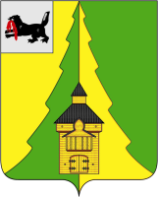 Иркутская областьНижнеилимский районКонтрольно-счетная палатаНижнеилимского муниципального района__________________________________________________________________________________=========================================================================от  «20» марта  2018 г.                                                                             г. Железногорск-Илимский Отчет № 01-07/2по результатам контрольного мероприятия«Проверка соблюдения установленного Порядка управления и распоряжения муниципальным имуществом, составляющим казну Новоилимского СП»           Основание проведения контрольного мероприятия: план работы КСП Нижнеилимского муниципального района на 2018 год.           Предмет контрольного мероприятия: нормативные и распорядительные документы, регламентирующие порядок управления и распоряжения муниципальным имуществом, первичные учетные документы, бухгалтерская и иная отчетность администрации МО «Новоилимское СП».           Цели контрольного мероприятия: соблюдение действующих нормативных правовых актов, регулирующих вопросы управления и распоряжения муниципальным имуществом, находящимся в муниципальной казне; проверка ведения учета объектов муниципальной казны Новоилимского СП.           Объект контрольного мероприятия: администрация МО «Новоилимское СП».           Проверяемый период: 2017 год.           Сроки проведения контрольного мероприятия: с 29.01.2018г. по 04.04.2018г.          Настоящий отчет подготовлен на основании акта проверки КСП Нижнеилимского муниципального района от 02.03.2018г. № 01-07/2а. Акт проверки доведен до сведения главы Новоилимского сельского поселения. В установленный срок замечания по акту не поступили.Общая характеристика            Муниципальное образование «Новоилимское сельское поселение» Нижнеилимского  района наделено статусом сельского поселения Законом Иркутской области от 16 декабря 2004 года № 96-оз «О статусе и границах муниципальных образований Нижнеилимского района Иркутской области». Муниципальное образование «Новоилимское сельское поселение» (далее - Новоилимское СП, Новоилимское МО или МО «Новоилимское СП») входит в состав муниципального образования «Нижнеилимский район».           Основным правовым актом в системе правового регулирования вопросов местного значения в поселении является Устав МО «Новоилимское СП» (далее – Устав), утвержденный Решением Думы Новоилимского СП от 06.12.2005г. № 8, зарегистрирован в Управлении министерства юстиции Российской Федерации по Иркутской области (свидетельство от 27.12.2005 года № Ru 385153062005001).Юридический адрес: 665697, Иркутская область, Нижнеилимский  район, п. Новоилимск, улица Зверева, дом 1.             Полномочия владения, пользования и распоряжения имуществом, находящимся в муниципальной собственности поселения исполняет администрация Новоилимского сельского поселения.             Управление и распоряжение имуществом в Новоилимском муниципальном образовании регламентируется следующими нормативными актами:  - Положением о порядке ведения Реестра муниципального имущества Новоилимского сельского поселения, утвержденным Решением Думы Новоилимского сельского поселения от 24.02.2011г. № 125 (далее – Положение о ведении Реестра);- Положением об аренде муниципального имущества, находящегося в собственности Новоилимского СП,  утвержденным постановлением администрации Новоилимского СП от 30.12.2016г. № 234;- Положением «О муниципальной казне» Новоилимского сельского поселения, утвержденным Решением Думы Новоилимского сельского поселения от 29.10.2009г. № 88.            Вместе с этим, Контрольно-счетная палата Нижнеилимского муниципального района (далее – КСП района) отмечает, что Положение по управлению и распоряжению муниципальным имуществом не представлено.             Распоряжением администрации Новоилимского СП от 21.08.2017г. № 70 ответственным лицом за ведение Реестра муниципального имущества, находящегося в собственности Новоилимского СП, назначена ведущий специалист администрации Новоилимского СП Одинцова Л.А.Ведение Реестра муниципального имущества            Положением о ведении Реестра Новоилимского сельского поселения определено, что учет муниципального имущества в поселении осуществляется посредством ведения Реестра. Реестр ведется на бумажных и электронных носителях.           Пунктом 5 статьи 51 Федерального закона от 06.10.2003г. № 131-ФЗ (ред. от 05.12.2017г.) «Об общих принципах организации местного самоуправления в Российской Федерации» (с изм. и доп. от 16.12.2017г.) определено, что органы местного самоуправления ведут Реестры муниципального имущества в порядке, определенном Приказом Министерства экономического развития РФ «Об утверждении порядка ведения органами местного самоуправления реестров муниципального имущества» от 30.08.2011г. № 424 (далее – Приказ от 30.08.2011г. № 424).           Реестр муниципального имущества Новоилимского сельского поселения на 2017 год состоит:- книга № 1 «Реестр объектов недвижимого имущества;- книга № 2 «Реестр муниципальных организаций»;- книга № 3 «Реестр жилых помещений»;- книга № 4 «Реестр объектов движимого имущества».           КСП района отмечает, что Положение о ведении Реестра имущества, находящегося в муниципальной собственности Новоилимского СП и Реестр муниципального имущества, не соответствует Приказу от 30.08.2011г. № 424.  По данным Реестра о муниципальном недвижимом имуществе на 01.01.2018г. числится:- нежилого фонда 30 объектов общей балансовой стоимостью 6 992,9 тыс. рублей (здания, тепловые, водопроводные сети, земельные участки, автомобильные дороги, сооружения и т.д.);  - жилого фонда 64 единицы общей балансовой стоимостью 5 001,4 тыс. рублей.            Согласно книге № 1 в Реестре на 01.01.2018г. числится 13 автомобильных дорог общего пользования местного значения, находящихся в муниципальной собственности протяженностью 5,2 км. Перечень автомобильных дорог общего пользования, являющихся муниципальной собственностью Новоилимского СП, утвержден постановлением администрации Новоилимского СП от 29.03.2012г. № 9 в количестве 13 автомобильных дорог, протяженностью 5,2 км.          Вместе с этим, необходимо отметить, что право собственности Новоилимского СП на землю под дорогами не оформлено, что не соответствует ст. 25 Земельного Кодекса РФ от 25.10.2011г. № 136 – ФЗ (в ред. от 31.12.2017г.). В нарушение требований ст. 131 Гражданского Кодекса Российской Федерации (далее – ГК РФ), ст. 4 Федерального закона от 21.07.1997г. № 122-ФЗ «О государственной регистрации прав на недвижимое имущество и сделок с ним» (в ред. от 03.07.2016г.), ст. 14 Федерального закона от 13.07.2015г. № 218-ФЗ «О государственной регистрации недвижимости» (в ред. от 31.12.2017г.) в Новоилимском СП не оформлено право собственности на дороги местного значения. Отсутствует технический учет и паспортизация указанных автомобильных дорог, что не соответствует п. 3 Порядка проведения оценки технического состояния автомобильных дорог, утвержденного Приказом Минтранса России от 27.08.2009г. № 150, где определено, что оценка технического состояния автомобильных дорог общего пользования местного значения проводится органом местного самоуправления в области использования автомобильных дорог и осуществления дорожной деятельности.          В ходе проверки были представлены договоры на передачу жилого помещения в личную собственность граждан:- договор № 38 от 31.10.2016г. (п. Новоилимк, ул. Большая, дом 14, квартира 1);- договор № 40 от 30.12.2016г. (п. Новоилимск, ул. Мира, дом 3, квартира 1).           КСП установлено, что данные жилые помещения числятся в Реестре муниципального имущества Новоилимского СП на 01.01.2018г. (книга № 3), а также на балансе администрации Новоилимского СП по счету 108.51 «Недвижимое имущество, составляющее казну» оборотно-сальдовой ведомости за период с 01.01.2017г. по 31.12.2017г.          Согласно данных книги № 4 в Реестре муниципального имущества Новоилимского СП на 01.01.2018г. числится 1 транспортное средство УАЗ-396259.           Книга № 2 «Реестр муниципальных организаций» по состоянию на 01.01.2018г. содержит 1 муниципальное учреждение - МКУК «КДЦ «Колос».          В Реестре имеются отдельные недоработки, не все объекты имеют полную информацию. В соответствии с требованиями действующего законодательства в Реестр не включены сведения о кадастровой стоимости недвижимого имущества, сведения о балансовой стоимости имущества и начисленной амортизации (износе), реквизиты документов - оснований возникновения (прекращения) права муниципальной собственности на движимое имущество и т.д.          Следует отметить, что в Реестре муниципального имущества Новоилимского СП отражено не все имущество поселения находящегося на балансе.           Таким образом, в ходе проверки установлено, что ведение Реестра, поступление и выбытие муниципального имущества осуществляется не на должном уровне. Фактическое соблюдение порядка учета муниципального имущества не соответствует установленным нормам законодательства.Учет муниципальной казны            В соответствии со ст. 215 ГК РФ имущество, принадлежащее на праве собственности городским и сельским поселениям, а также другим муниципальным образованиям, является муниципальной собственностью. От имени муниципального образования права собственника осуществляют органы местного самоуправления. Имущество, находящееся в муниципальной собственности, закрепляется за муниципальными предприятиями и учреждениями во владение, пользование и распоряжение в соответствии со ст. 294, 296 ГК РФ (право хозяйственного ведения, оперативного управления). Средства местного бюджета и иное муниципальное имущество, не закрепленное за муниципальными предприятиями и учреждениями на праве оперативного управления или хозяйственного ведения, составляют муниципальную казну муниципального образования.           В ходе контрольного мероприятия проведена выездная проверка КСП района по соблюдению установленного порядка управления и распоряжения муниципальным имуществом казны, находящимся в муниципальной собственности Новоилимского СП за период с 01.01.2017 года по 31.12.2017 года. Выездная проверка проведена в присутствии главы администрации Новоилимского СП Печанского Николая Николаевича.           КСП района отмечает, что пообъектный учет казны в администрации Новоилимского СП ведется в Реестре муниципального имущества.            Согласно представленным оборотным ведомостям по нефинансовым активам на счетах 108.00 «Нефинансовые активы имущества казны» числится объектов имущества казны по состоянию на 01.01.2018г. на общую сумму 103 202,3 тыс. рублей, в том числе недвижимое имущество на сумму 23 311,6 тыс. рублей, движимое на сумму 79 890,7 тыс. рублей, в том числе тепловые сети и ГВС в двухтрубном исполнении, протяженностью 5 518 м.            При проверке соответствия данных бюджетного учета данным Реестра муниципального имущества установлено следующее: 1. В Реестре недвижимого имущества на 01.01.2018г. числятся два земельных участка с остаточной стоимостью в сумме 765 339,5 тыс. рублей. Вместе с тем, в оборотной ведомости за период с 01.01.2017г. по 31.12.2017г. по счету 108.00 «Нефинансовые активы имущества казны», данные земельные участки к учету не приняты.2. Семь объектов казны не отражены в бухгалтерском учете. Балансовая стоимость данных объектов, отраженная в Реестре, составляет 7 246,1 тыс. рублей (склад, автогараж на 25 машин, механизированный зерносклад на 1000 т, машинный двор, предприятие по производству витаминизированной травяной муки АВМ-065, теплая стоянка, контора, квартира (п. Новоилимск, ул. Большая, д. 8, кв. 1).3. Выявлены случаи несоответствия стоимости объекта по Реестру и по оборотной ведомости:4. Установлены случаи отсутствия в Реестре объектов, отраженных в оборотной ведомости по счету 108.52 «Движимое имущество, составляющее казну». 5. На забалансовом счете 01 «Имущество, полученное в пользование» за период с 01.01.2017г. по 31.12.2017г. числится имущество, находящееся в собственности администрации Новоилимского СП, и переданное в концессию по концессионному соглашению № 2 от 01.09.2016г. заключенного с ООО «УК ЖКХ Новоилимск»:- скважина № 1, глубина 59 м, собственность, № 38:12:170101:883-38/006/2017-1 от 21.07.2017г.;- нежилое здание с гаражом из бруса, собственность, № 38-38/006/38-006/001/2015-69/1 от 26.01.2015г.;- водопроводные сети, протяженность 4 678 м, собственность, № 38:12:000000:1689-38/006/2017-1 от 21.07.2017г.;- канализационные сети, протяженность 5 212 м, собственность, № 38:12:000000:1692-38/006/2017-1 от 24.07.2017г.;- скважина № 2, глубина 48 м, собственность, № 38:12:170201:46-38/006/2017-1 от 24.07.2017г.            Согласно письму Минфина России от 22.07.2016г. № 02-06-10/43318 «факт передачи имущества от концедента (государственного (муниципального) органа власти) концессионеру подлежит отражению в бюджетном учете с отражением на балансе по счету 1.108.00.000 «Нефинансовые активы имущества казны» и на забалансовом счете». В соответствии с Инструкцией по применению Единого плана счетов бухгалтерского учета для органов государственной власти (государственных органов), органов местного самоуправления, органов управления государственными внебюджетными фондами, государственных академий наук, государственных (муниципальных) учреждений, утвержденной приказом Министерства финансов Российской Федерации от 01.12.2010г. № 157н (далее - Инструкция № 157н), для учета имущества, переданного учреждением (органом исполнительной власти, осуществляющим полномочия собственника государственного (муниципального) имущества) в безвозмездное пользование, в целях обеспечения надлежащего контроля за его сохранностью, целевым использованием и движением предназначен счет 26 «Имущество, переданное в безвозмездное пользование», для имущества, переданного в возмездное пользование, предназначен счет 25 «Имущество, переданное в возмездное пользование (аренду)». При этом в соответствии с п. 332 Инструкции № 157н учреждение вправе вводить дополнительные забалансовые счета для сбора информации в целях обеспечения управленческого учета, а также для обеспечения внутреннего контроля за сохранностью имущества, выданного в пользование, в том числе в рамках реализации концессионного соглашения.            На основании выше изложенного КСП района отмечает, что указанное имущество не может числиться на забалансовом счете 01 «Имущество, полученное в пользование».6. В Реестре недвижимого имущества на 01.01.2018г. числятся тепловые сети и ГВС в двухтрубном исполнении, протяженностью 5 518 м. Согласно оборотной ведомости за период с 01.01.2017г. по 31.12.2017г. данный объект числится, как движимое имущество по счету  108.52 «Движимое имущество, составляющее казну».            На баланс администрации Новоилимского СП безвозмездно в собственность принято к учету согласно оборотной ведомости по счету 108.00 «Нефинансовые активы имущества казны» здание СДК п. Новоилимск, ул. Большая, д. 2а (передаточный акт от 04.12.2017г.). В ходе выездной проверки установлено, что данное здание занимает подведомственное администрации Новоилимского СП учреждение МКУК «КДЦ «Колос». Вместе с тем, КСП района отмечает, что в администрации отсутствует договор на передачу здания СДК в оперативное управление или безвозмездное пользование МКУК «КДЦ «Колос».              Общие правила проведения инвентаризации в организациях установлены Приказом Минфина России от 13.06.1995г. № 49 «Об утверждении Методических указаний по инвентаризации имущества и финансовых обязательств» (далее - Приказ от 13.06.1995г. № 49), согласно которым инвентаризации подлежит все имущество организации независимо от его местонахождения и все виды финансовых обязательств.              В Положении об учетной политики, утвержденном распоряжением администрации Новоилимского СП от 04.03.2013г. № 11 не закреплено проведение инвентаризации имущества казны в особом порядке, в связи с чем, инвентаризация имущества казны проводится по общим правилам.               В соответствии с распоряжением администрации Новоилимского СП от 28.12.2017г. № 133 в администрации Новоилимского СП 29.12.2017г. проведена инвентаризация имущества.             При сверке балансовой стоимости имущества казны, указанной в инвентаризационной описи № 5, с оборотно-сальдовой ведомостью по счету 108.00 «Нефинансовые активы имущества казны» за период с 01.01.2017г. по 31.12.2017г. выявлено расхождение на сумму 177,3 тыс. рублей (квартира п. Новилимск, ул. Чуйская, 8-1). КСП района, также отмечает, что в инвентаризационной описи отсутствуют показатели фактического наличия имущества, в том числе количество и сумма.             По результатам проверки соблюдения установленного порядка учета муниципального имущества, в том числе бухгалтерского учета можно сделать вывод, что учет муниципального имущества, в том числе бухгалтерский ведется с нарушением требований действующего законодательства, что не дает объективной и достоверной информации о составе муниципального имущества Новоилимского сельского поселения.Соблюдение порядка использования имущества              Постановлением администрации Новоилимского СП от 30.12.2016г. № 234 утверждено Положение об аренде муниципального имущества, находящегося в собственности Новоилимского СП.             Право муниципальной собственности Новоилимского СП на предоставленное в аренду имущество подтверждается свидетельствами о государственной регистрации права собственности.    Согласно ч. 1 ст. 17.1 Федерального закона от 26.07.2006г. № 135-ФЗ "О защите конкуренции" заключение договоров аренды, договоров безвозмездного пользования, договоров доверительного управления имуществом, иных договоров, предусматривающих переход прав владения и (или) пользования в отношении государственного или муниципального имущества, не закрепленного на праве хозяйственного ведения или оперативного управления, может быть осуществлено только по результатам проведения конкурсов или аукционов на право заключения этих договоров, за исключением предоставления указанных прав на такое имущество, в том числе на срок не более чем тридцать календарных дней в течение шести последовательных календарных месяцев (п.11). При этом, предоставление указанных прав на такое имущество одному лицу на совокупный срок более чем тридцать календарных дней в течение шести последовательных календарных месяцев без проведения конкурсов или аукционов запрещается.             В нарушение установленного требования, администрацией Новоилимского СП, в проверяемом периоде начиная с 01.10.2017г. ежемесячно заключались договоры аренды муниципального имущества (нежилое помещение - склад) с ИП Ясько Т.В. сроком на 31 и 30 календарных дней без проведения торгов (договоры аренды от 29.09.2017г. № 03, от 01.11.2017г. № 04, от 01.12.2017г. № 05).             Также в нарушение требований ч. 1 ст. 17.1 Федерального закона от 26.07.2006г. № 135-ФЗ «О защите конкуренции» администрацией Новоилимского СП в проверяемом периоде без проведения торгов был заключен договор аренды № 2 от 12.09.2017г. с ИП Панов О.Ю. сроком аренды с 12.09.2017г. по 11.08.2018г. Согласно дополнительному соглашению № 1 от 29.12.2017г. договор аренды муниципального недвижимого имущества № 2 от 12.09.2017г. с ИП Панов О.Ю. расторгнут.             Администрацией Новоилимского СП были представлены концессионные соглашения от 01.09.2016г. № 1, № 2 заключенные с ООО «УК ЖКХ Новоилимск».            Объектами концессии являлись объекты коммунального хозяйства и теплоснабжения – это объекты водоснабжения (сооружение скважина № 1, № 2, водопроводные сети), объекты водоотведения (канализационные сети) и объекты теплоснабжения и горячего водоснабжения (котельная, тепловые сети).             КСП отмечает, что концессионные соглашения от 01.09.2016г. № 1, № 2 были заключены «в соответствии с решением Концедента о заключении настоящего Соглашения без проведения конкурса (ст. 37 Федерального закона «О концессионных соглашениях») от «___» _______ 20__г. №___ заключили настоящее Соглашение о нижеследующем».              В ходе проверки представлены постановления администрации Новоилимского СП от 29.08.2016г. № 165, 166 «О заключении концессионного соглашения» на основании, которых и были заключены концессионные соглашения от 01.09.2016г. № 1, № 2 с ООО «УК ЖКХ Новоилимск» без проведения конкурса.            Согласно п. 5.1. гл. 5 концессионного соглашения от 01.09.2016г. № 1 «Концедент обязуется заключить с Концессионером договор предоставления в аренду земельного участка, на котором располагается объект Соглашения, и который необходим для осуществления Концессионером деятельности…». Вместе с тем, договор аренды земельного участка и документы, подтверждающие право собственности Новоилимского СП на землю под объекты теплоснабжения не представлены.Выводы:В ходе проведения контрольного мероприятия установлено следующее:- в нормативно-правовых актах, регулирующих порядок управления и распоряжения имуществом Новоилимского СП, отсутствует Положение по управлению и распоряжению муниципальным имуществом Новоилимского СП;- в нарушение Приказа Минэкономразвития РФ от 30.08.2011г. № 424 в Реестр не включены сведения о кадастровой стоимости недвижимого имущества, сведения о балансовой стоимости имущества и начисленной амортизации (износе), реквизиты документов - оснований возникновения (прекращения) права муниципальной собственности на движимое имущество и т.д.;- учет имущества Новоилимского СП, находящегося в казне ведется не в полном соответствии с требованиями законодательства. В нарушение Инструкции 157н имущество, переданное в концессию по концессионному соглашению, учтено на зб счете 01 «Имущество, полученное в пользование», а должно быть учтено на зб счетах 25 «Имущество, переданное в возмездное пользование (аренду)», 26 «Имущество, переданное в безвозмездное пользование», либо ввестидополнительный забалансовый счет;- бюджетный учет не достоверно отражает стоимость муниципальной казны. Выявлены случаи несоответствия стоимости объекта по Реестру и по оборотной ведомости, отсутствия в Реестре некоторых объектов, отраженных в оборотных ведомостях и, наоборот, в Реестре объекты числятся, в оборотной ведомости – нет;- в нарушение ч. 1 ст.17.1 Федерального закона от 26.07.2006г. № 135–ФЗ «О защите конкуренции» без проведения торгов администрацией Новоилимского СП, начиная с 01.10.2017г. ежемесячно заключались договоры аренды муниципального имущества с ИП Ясько Т.В. сроком на 31 и 30 календарных дней (договоры аренды от 29.09.2017г. № 03, от 01.11.2017г. № 04, от 01.12.2017г. № 05);- инвентаризационные описи составляются с нарушением Приказа Минфина России от 13.06.1995г. № 49 «Об утверждении Методических указаний по инвентаризации имущества и финансовых обязательств».Рекомендации:Учесть замечания и нарушения, изложенные в настоящем Отчете, и принять меры для устранения выявленных нарушений, в части бухгалтерского учета, ведения Реестра муниципального имущества, оформления результатов инвентаризации, заключения договоров.О принятых мерах по результатам рассмотрения настоящего Отчета проинформировать Контрольно-счетную палату Нижнеилимского муниципального района в срок до 20 мая 2018 года.Председатель КСП	               Нижнеилимского муниципального района                                                                    О.Л. КаверзинНаименование объектаСтоимость по Реестру, тыс. рублейСтоимость по оборотной ведомости, тыс. рублейКвартира п. Новилимск, ул. Чуйская, 8-199,078354, 6Тепловые сети и ГВС в двухтрубном исполнении, протяженностью 5 518 м39 562,079 124,0